Пояснительная запискаРабочая программа по учебному предмету «ОБЖ» для 10 класса составлена в соответствии с правовыми и нормативными документами:Федеральный Закон «Об образовании в Российской Федерации» (от 29.12. 2012 г. № 273-ФЗ);Приказ Министерства образования и науки Российской Федерации от 31.12.2015 №1577 «О внесении изменений в федеральный государственный образовательный стандарт основного общего образования, утвержденный приказом Министерства образования и науки Российской Федерации от 17 декабря 2010 г. №1897»Примерной программы по предмету ОБЖ;Положение о рабочих программах учебных курсов МКОУ « Лемешкинская СОШ»Учебный план на 2021-2022 учебный год МКОУ « Лемешкинская СОШ»Рабочая программа по учебному предмету «ОБЖ» для 10 класса разработана на основе:Федерального государственного образовательного стандарта СОО;Концепции духовно-нравственного развития и воспитания личности;Планируемых результатов освоения основной образовательной программы СОО;авторской программы по Основы безопасности жизнедеятельности. 5-9 классы. Предметная линия учебников под редакцией А.Т. Смирнова. ФГОС. -М.: Просвещение. 2019г.;Рабочая программа составлена с учётом рабочей программы воспитания МКОУ «Лемешкинская СОШ» на 2021 – 2025 ггРабочая программа ориентирована на учебник   Используемый УМК:Основы безопасности жизнедеятельности. Смирнов А.Т., Хренников Б.О. ФГОС. 10 класс. -М.: Просвещение 2014 г. Линия учебно-методических комплексов под общей редакцией кандидата педагогических наук А.Т. Смирнова переработана в соответствии с Федеральным государственным стандартом основного общего образования, примерной программой по предмету «Основы безопасности жизнедеятельности» и рабочей программой А.Т. Смирнова, Б.О. Хренникова, а также основными положениями «Стратегии национальной безопасности Российской Федерации до 2020 года     Оборудование: использование материально-технического оснащения Центра «Точка Роста» на базе МКОУ     «Лемешкинская СОШ»Планируемые результаты освоения учебного предметаЛичностные результаты изучения основ безопасности жизнедеятельности определяются сформированностью у учащихся ключевых понятий, убеждений, качеств в области жизнедеятельностиЛичностными результатами обучения ОБЖ являются:Формирование целостного представления об основных направлениях обеспечения национальной безопасности РФ и основных приоритетах национальной безопасности: национальной  обороне, государственной и общественной безопасности.Определение направления самостоятельной подготовки в области безопасности жизнедеятельности в сфере профессиональной деятельности и в повседневной жизни с учетом индивидуальных возможностей и потребностей.Формирование современного уровня культуры безопасности жизнедеятельности, способствующей снижению отрицательного влияния человеческого фактора на безопасности личности, общества и государства.Осознание терроризма и экстремизма как социального явления, представляющего серьезную угрозу личности, обществу, государству и национальной безопасности России.Формирование нравственных позиций и личных качеств, способствующих противостоянию террористической и экстремистской деятельности.Формирование потребностей в соблюдении норм и правил здорового образа жизни, выработке устойчивого негативного отношения к курению, употреблению алкоголя и наркотиков.Осознание значения семьи в жизни современного общества, принятие ценности семейной жизни для обеспечения личного здоровья и благоприятной демографической ситуации в стране.Формирование убеждения в необходимости освоения основ медицинских знаний и выработке умений в оказании первой помощи при неотложных состояниях.Формирование потребности в морально-психологической и физической подготовленности к успешной профессиональной деятельности, в том числе к военной службе в современных условий.Воспитание патриотизма, уважения к историческому и культурному прошлому России и ее вооруженным силам.Воспитание потребности в правовой подготовке и освоению основных положений законодательства РФ в области обороны государства, воинской обязанности и военной службы граждан.Уяснение значения роли гражданской обороны в области защиты населения страны от ЧС мирного и военного времени и выработка убеждения в необходимости овладения навыками в области Гражданской обороны.	Метапредметные результаты изучения основ безопасности жизнедеятельности определяются сформированностью у учащихся современной системы взглядов:На события и явления, происходящие в современном мире в природной, техногенной и социальной сфере обитания и их влиянии на безопасность жизнедеятельности человека;На состояние защищенности жизненно важных интересов личности, общества и государства в РФ.Метапредметными результатами обучения основам безопасности жизнедеятельности  являются:Умение обоснованно объяснять особенности современных процессов мирового развития в условиях глобализации, которые формируют новые угрозы и риски для безопасности жизнедеятельности личности, общества, государства и национальной безопасности России.Умение характеризовать основные направления перехода РФ к новой государственной политике в области национальной обороны.Поиск в различных информационных источниках и самостоятельный отбор информации о наиболее характерных ЧС природного, техногенного и социального характера, имевших место за последнее время в стране.  Анализ причин их возникновения и последствий; систематизация рекомендаций населению по правилам безопасного поведения и минимизации последствий различных ЧС.Умение характеризовать терроризм и экстремизм как социальное явление, представляющее серьёзную угрозу личности, обществу, государству и национальной безопасности России.Умение логически обоснованно доказать:- любые акты терроризма являются преступлениями, не имеющими оправдания;-   бесцельность террористической деятельности;- неизбежность наступления наказания за любую террористическую деятельность.Умение обосновать значение здорового образа жизни как индивидуальной системы поведения человека для обеспечения его духовного, физического и социального благополучия.Умение подобрать из различных информационных источников убедительные примеры пагубного влияния курения, употребления алкоголя и наркотиков на здоровье человека и отстаивать свою тоску зрения по этому вопросу при общении в кругу сверстников.Уметь характеризовать назначение и функции семьи в современном обществе, и логично обосновать влияние благополучных семейных отношений на здоровье личности, общества и демографическую безопасность в государстве.Уметь логично обосновать важность и значение владения методами оказания первой помощи при неотложных состояниях.Умение осмыслить и понять основные стратегические цели совершенствования национальной обороны государства для предотвращения глобальных и региональных войн и конфликтов, а также в осуществлении стратегического сдерживания в интересах обеспечения военной безопасности страны.Уметь характеризовать роль и место Вооруженных Сил Российской Федерации в обеспечении национальной безопасности страны.Уметь доступно изложить содержание основ законодательства  РФ об обороне государства, воинской обязанности и военной службы граждан РФ.Уметь обосновать необходимость обучения граждан РФ начальным знаниям в области обороны и подготовки их по основам военной службы для успешного выполнения ими Конституционного долга и обязанности по защите Отечества.	Предметные результаты изучения основ безопасности жизнедеятельности определяются уровнем освоения информации, которая характеризует состояние и тенденции развития обстановке в стране в области безопасности жизнедеятельности и формированием знаний, умений и навыков в этой области.Предметными результатами изучения основ безопасности жизнедеятельности являются:Сформированность представлений об опасных и ЧС природного, техногенного и социального характера, о причинах их возникновения и возможные последствия.Знание законодательства РФ  и организационных основ по обеспечению защиты населения страны от ЧС, о профилактике ЧС и ликвидации их последствий.Уяснение содержания рекомендаций населению по правилам безопасного поведения в условиях чрезвычайных ситуаций для ликвидации их последствий.Сформированность общих понятий о терроризме и экстремизме как социальном явлении, представляющем серьёзную угрозу безопасности личности, общества, государства и национальной безопасности России.Уяснение основных положений законодательства РФ  о противодействии терроризму и экстремизму.Знание организационных основ системы противодействия терроризму и экстремизму в РФ.Сформированность гражданской нравственной позиции негативного отношения к террористической и экстремистской деятельности, а также к асоциальному поведению и другим видам противоправного характера.Уяснение последовательности действий для обеспечения личной безопасности при угрозе террористического акта.Сформированность понятия о значении здорового образа жизни, современного уровня культуры безопасности жизнедеятельности и экологической культуры для повышения защищенности жизненно важных интересов личности, общества и государства от внешних и внутренних угроз, в том числе от отрицательного влияния  человеческого фактора.Сформированность негативного отношения к курению, употреблению  алкоголя и наркотиков  как факторов, оказывающих пагубное влияние на здоровье личности, общества  и демографическую ситуацию в государстве.Уяснение стратегических целей совершенствования национальной обороны и обеспечения  военной безопасности РФ путем развития и совершенствования военной организации государства.Сформированность знаний об основах обороны государства, о военной обязанности граждан, о Вооруженных Силах Российской Федерации, о видах и родах Вооруженных Силах РФ, о боевых традициях и символах воинской чести Вооруженных Сил РФ.Значение гражданской обороны как составной части обороноспособности страны, её функций и задач по обеспечению защиты населения от ЧС мирного и военного времени.Сформированность морально-психологических качеств и мотивации для успешного прохождения военной службы в современных условиях.Планируемые результаты изучения учебного предмета в конце 10 классаОсновы безопасности личности, общества и государства. Основы комплексной безопасностиУченик научится:Распознавать и анализировать особенности жизнедеятельности человека при автономном пребывании его в различных природных условиях.Применять в реальных природных условиях различные способы ориентирования на местности.Систематизировать знания в области безопасности дорожного движения.Формировать личное убеждение в необходимости осознанно соблюдать правила дорожного движения в повседневной жизни.Анализировать информацию о возникновении пожара в жилом секторе и в общественных зданиях, о причинах их возникновения и последствия.Формировать модель своего поведения при возникновении пожара в квартире.Выполнять правила безопасного поведения при возникновении пожара в школе в соответствии с планом пожарной безопасности.Обобщать знания по безопасному поведению на  водоемах в различное время года.Соблюдать применять меры безопасного поведения на воде в различное время года.Анализировать различные опасные ситуации, которые могут возникнуть при пользовании бытовыми приборами в повседневной жизни.Внимательно изучать инструкцию, в которой определены правила эксплуатации конкретного бытового прибора и соблюдать их при пользовании прибором.Анализировать информацию о состоянии криминогенной ситуации в местах проживания и вырабатывать правила личной безопасности в повседневной жизни.Самостоятельно добывать информацию о ЧС природного и техногенного характера, имевших место в регионе проживания, о причинах их возникновения и их последствиях.Формировать систему, личного безопасного поведения в условиях различных ЧС, если ЧС застала вас дома, на улице, в школе.Раскрывать содержание понятий о военной угрозе национальной безопасности России и о национальной обороне.Различать характер современных войн и Вооруженных конфликтов.Ученик получит возможность научиться:Самостоятельно разрабатывать и осуществлять однодневный выход на природу для отработки элементов ориентирования по местности.Анализировать и обобщать причины дорожно-транспортных происшествий в районе проживания, подготовить сообщение о влиянии человеческого фактора на безопасность дорожного движения.Обобщать и обрабатывать статистку имевших место ЧС природного характера в регионе проживания за несколько последних лет, разработать прогноз, учитывающий вероятность возникновения ЧС природного характера  в вашем регионе в текущем году.Разрабатывать рекомендации по профилактике и минимизации последствий ЧС природного характера, наиболее часто случающихся в регионе.Защита населения Российской  Федерации от чрезвычайных ситуацийУченик научится:Самостоятельно прорабатывать нормативно-правовые акты РФ в области безопасности и формировать основные права и обязанности граждан по обеспечению национальной безопасности России в современном мире.Анализировать и уяснять основные направления организации защиты населения Российской Федерации от ЧС.Обосновывать основное предназначение и решаемые задачи Единой государственной системы предупреждения и ликвидации чрезвычайных ситуаций (РСЧС) по защите населения страны от ЧС природного и техногенного характера.Объяснить предназначение функциональных и территориальных подсистем РСЧС.Ученик получает возможность научиться:Самостоятельно подбирать материал и готовить занятие по теме: «Организационные основы по защите населения РФ от чрезвычайных ситуаций».Оформлять схему, отображающую структуру РСЧС, её функциональные и территориальные подсистемы.Основы противодействия терроризму и экстремизму в Российской ФедерацииУченик научится:Уяснить сущность терроризма и экстремизма как  социального  противоправного явления, представляющего серьёзную угрозу национальной безопасности России.Выявлять и анализировать причины вовлечения молодежи в  террористическую и экстремистскую деятельность. Уяснить основное содержание и значение положений нормативно- правовых актов РФ по противодействию терроризму и экстремизму.Формировать гражданскую нравственную позицию по негативному отношению к любым видам террористической и экстремистской деятельности.Обосновывать и объяснять ключевую роль государства в противодействии терроризму и экстремизму и осуществлении защиты населения РФ от последствий террористической и экстремистской деятельности.Формировать личные убеждения, качества и привычки, которые способствуют противодействию идеологии терроризма и экстремизма.Характеризовать предназначение Национального антитеррористического комитета (НАК), его структуру и задачи по противодействию терроризму и экстремизму.Формировать последовательность своих действий при угрозе террористического акта для минимизации его последствий.Ученик получает возможность научиться:Обосновывать и подтверждать примерами из официальных источников информации следующие утверждения:Терроризм во всех его формах проявления представляет собой одну из самых серьёзных угроз национальной безопасности России;Любые акты терроризма являются не имеющими оправдания преступления, независимо от их мотивации;Любая террористическая деятельности неизбежно будет раскрыта, а её участники понесут заслуженное наказание;Любая террористическая деятельности бесцельна, т.к. ни при каких условиях не обеспечит достижение поставленных целей и не способствует созданию благополучной жизни её участников.Основы медицинских знаний и здорового  образа жизни. Основы здорового образа жизниУченик научится:Формировать убеждения в необходимости соблюдать нормы здорового образа жизни как надежной гарантии а подготовке к профессиональной деятельности, в том числе и к военной службе.Определять основные инфекционные заболевания по их признакам и проявлениям, анализировать причины их возникновения, соблюдать меры профилактики.Формировать индивидуальную систему здорового образа жизни и своевременно вносить в неё необходимые коррективы с учётом реальных жизненных обстоятельств.Вырабатывать привычку в ежедневном соблюдении правил личной гигиены.Анализировать основные факторы риска, пагубно влияющие на здоровье, соблюдать меры по их профилактике.Формировать негативное отношение к курению, употреблению алкоголя и наркотиков как к факторам, оказывающим наиболее пагубное влияние на здоровье.Анализировать причины заражения инфекциями, передаваемыми половым путём и их возможные последствия.Формировать личный стиль поведения. Снижающий риск раннего и случайного вступления в половую связь и способствующий профилактике заражения ИППП.Формировать убеждение в ключевой роли благополучной семьи в обеспечения здоровья личности и общества, а также демографической безопасности государства.Уяснить и разбираться в основах семейно-брачных отношений, принятых в Российской Федерации в настоящее время    Ученик получает возможность научиться:Анализировать и оценивать состояние личного здоровья в повседневной жизни, определять в какой мере оно обеспечивает эффективность жизнедеятельности и вносить определённые коррективы в образ жизни для сохранения и укрепления личного здоровья.Формировать умения в системе самоконтроля за своим здоровьем, умения планировать индивидуальную нагрузку на день и неделю с учётом биологических режимов и индивидуальных возможностей.Самостоятельно анализировать информационные источники в области здорового образа жизни, подбирать и реализовывать рекомендации по обеспечению духовного, физического и социального благополучия.Основы медицинских знаний и оказание первой помощиУченик научится:Формировать умения в оказании первой помощи при различных повреждениях, травмах и неотложных состояниях.Последовательно выполнять приёмы оказания первой помощи в различных неотложных состояниях.Формировать умения в выполнении приёмов иммобилизации поврежденных частей тела и транспортировки пострадавшего.Усваивать основные рекомендации по профилактике травм опорно-двигательного аппарата и способы оказания само- и взаимопомощи при травмах опорно-двигательного аппарата.Формировать умение в выполнении приёмов по остановке артериального кровотечения.Усваивать порядок проведения сердечно-легочной реанимации (непрямого массажа сердца и искусственной вентиляции легких).Ученик получит возможность научиться:Самостоятельно расширять познания об острой сердечной недостаточности, используя соответствующую медицинскую литературу (справочники, медицинскую энциклопедию).Прогнозировать по характерным признакам возникновения инсульта и оказывать первую помощь пострадавшему до прибытия скорой помощи.Обеспечение военной безопасности государства. Основы обороны государстваУченик научится: Уяснять сущность гражданской обороны как системы мероприятий по подготовке к защите и по защите населения, материальных и культурных  ценностей на территории Российской Федерации от опасностей, возникающих при ведении военных действий или вследствие этих действий, а также при возникновении ЧС природного и техногенного характера.Систематизировать основные задачи гражданской обороны в мирное и военное время .Осваивать систему оповещения населения чрезвычайных ситуациях мирного и военного времени.Классифицировать виды инженерных защитных сооружений по их предназначению.Формировать умения в использовании защитных сооружений гражданской обороны в условиях ЧС.Использовать средства индивидуальной защиты (СИЗ) в условиях чрезвычайных ситуаций мирного и военного времени.Осознанно выполнять план гражданской обороны образовательного учреждения, выполняя свои обязанности, предусмотренные в нём.Характеризовать современные Вооруженные Силы Российской Федерации как основу военной организации государства, пути их реорганизации и повышения боевых возможностей.Формировать чувство гордости за свою Родину и уважение к подвигам наших воинов – защитников Отечества.Формировать духовные и физические качества, необходимые для успешного выполнения воинского долга по вооруженной защите Отечества.Воспитывать убеждения в том, что взаимоотношения военнослужащих, основанные на дружбе и воинском товариществе. Являются основой высокого уровня боеготовности частей и подразделений Вооруженных Сил Российской Федерации.Формировать понимание о значении символов воинской чести Вооружённых Сил РФ и их роли в военно-патриотическом воспитании военнослужащих, выработке у них чувства достоинства, преданности своей Родине и готовности самоотверженно с оружием в руках защищать суверенитет, территориальную целостность и устойчивое развитие Российской Федерации.Формировать и объяснять общие понятия о воинской обязанности граждан РФ и о её предназначении.Классифицировать составляющие воинской обязанности и раскрывать их содержание.Уяснять свои права и обязанности в области воинского учёта и обязательной подготовке к военной службе.Ученик получит возможность научиться: Самостоятельно прорабатывать материал в различных источниках информации, в том числе в Интернете о реорганизации войск гражданской обороны в Спасательные воинские формирования постоянной готовности.Формировать свое  мнение об этом мероприятия, обосновывать его и подкреплять примерами из опыта по защите населения страны от ЧС.Расширять кругозор в области развития военной организации государства в современных условиях.Использовать положения Военной доктрины РФ для уяснения основных задач Вооружённых Сил и других войск в мирное время, в период непосредственной угрозы агрессии и военное время.Готовить сообщения на данную тему.Основы военной службы.Раздел обязателен для изучения с юношами, а с девушками по их выбору.Ученик  получит возможность научитьсяУяснять и обосновывать положение о том, что военная служба – это особый вид федеральной государственной службы, которая требует от военнослужащего высокой профессиональной подготовки и особой ответственности за исполнение обязанностей по вооруженной защите Отечества.Усваивать существующий порядок размещения военнослужащих, проходящих военную службу по призыву, их быт и мероприятия, проводимые в войсках по сохранению и укреплению здоровья.Формировать знания о предназначении суточного наряда, об обязанностях дежурного и дневального по роте.Уяснить цели и предназначения караульной службы в войсках.Понимать и обосновывать положения о том, что несение караульной службы является выполнением боевой задачи.Характеризовать часового как караульного, выполняющего боевую задачу по охране и обороне порученного ему поста.Последовательно излагать основные обязанности часового и обосновывать факторы, определяющие его неприкосновенность.Уяснять и обосновывать значение строевой подготовки в деле обучения и воспитания военнослужащих.Самостоятельно отрабатывать выполнение строевых приемов на месте и в движении.Выполнять движения в строю, выполнять воинское приветствие одиночно и в строю.Понимать и объяснять назначение и боевые свойства автомата Калашникова.Формировать умения в выполнении неполной разборки и сборки автомата.Формировать общее представление о современном бое и характеризовать основные элементы подготовки солдата к современному бою.Анализировать и уяснять смысл нормативно-правовых актов РФ в области подготовки граждан к военной службе.Формировать умения самостоятельно подбирать информацию, способствующую воспитанию убеждений, качества привычек для успешного прохождения военной службы по призыву.Анализировать  содержание общевоинских уставов Вооруженных Сил РФ и характеризовать их как основные нормативно-правовые акты, регламентирующие жизнь и деятельность военнослужащего.Обосновывать значение и методы осуществления военно-патриотического воспитания военнослужащих для обеспечения высокого уровня боеготовности частей и подразделений Вооружённых Сил РФ.Уяснять и характеризовать общие, должностные и специальные обязанности военнослужащих и значение воинской дисциплины для их успешного выполнения.Уяснять и осознанно выполнять все мероприятия, связанные с призывом на военную службу.Характеризовать особенности военной службы по контракту  и порядок отбора кандидатов для прохождения военной службы по контракту.Уяснять и обоснованно излагать нормативно-правовые основы и порядок прохождения альтернативной гражданской службы.Уяснять порядок подачи заявления на прохождение альтернативной гражданской службы.Ученик получит возможность научиться: Анализировать федеральные законы и другие нормативно-правовые акты, в которых определены правовые основы прохождения военной службы и характеризовать федеральную систему подготовки граждан Российской Федерации к военной службе.Подбирать и анализировать информацию о правах и свободах военнослужащих, проходящих военную службу по призыву в Вооруженных Силах Российской Федерации.Подбирать и анализировать информацию о существующих в современном мире военных угрозах и военных опасностях РФ и характеризовать основные внешние военные угрозы и основные внутренние военные угрозы РФ.Анализировать соответствующие источники информации и характеризовать основные пути совершенствования допризывной подготовки и военно-патриотического воспитания граждан РФ в целях развития военной организации государства.Формулировать основные требования воинской деятельности, предъявляемые к моральным и  индивидуальным качествам.Требования к уровню подготовкиВ результате изучения основ безопасности жизнедеятельности ученик 10 класса должен Знать:основные определения понятия «здоровье» и факторы, влияющие на него;потенциальные опасности природного, техногенного и социального происхождения, характерные для региона проживания;основные задачи государственных служб по обеспечению безопасности жизнедеятельности населения;основы российского законодательства об обороне государства, о воинской обязанности и военной службе граждан;состав и предназначение Вооруженных Сил Российской Федерации;основные права и обязанности граждан по призыву на военную службу, во время прохождения военной службы и пребывания в запасе;особенности прохождения военной службы по призыву, контракту и альтернативной гражданской службы;предназначение, структуру и задачи РСЧС;предназначение, структуру и задачи гражданской обороны; уметь:перечислить последовательность действий при возникновении пожара в жилище и подручные средства, которые можно использовать для ликвидации возгорания;перечислить порядок действий населения по сигналу «Внимание всем!» и назвать минимально необходимый набор предметов, который следует взять с собой в случае эвакуации;объяснить элементарные способы самозащиты, применяемые в конкретной ситуации криминогенного характера;назвать способы ориентирования на местности, подачи сигналов бедствия и другие приемы обеспечения безопасности в случае автономного существования в природных условиях;показать порядок использования средств индивидуальной защиты;рассказать о предназначении и задачах организации гражданской обороны; Уметь:действовать при возникновении пожара в жилище и использовать подручные средства для ликвидации очагов возгорания;соблюдать правила поведения на воде, оказывать помощь утопающему;оказывать первую медицинскую помощь при ожогах, отморожениях, ушибах, кровотечениях;пользоваться средствами индивидуальной защиты (противогазом, респиратором, ватно-марлевой повязкой, домашней медицинской аптечкой) и средствами коллективной защиты;вести себя в криминогенных ситуациях и в местах большого скопления людей;действовать согласно установленному порядку по сигналу «Внимание всем!», комплектовать минимально необходимый набор документов, вещей и продуктов питания в случае эвакуации населения.Использовать приобретенные знания и умения в практической деятельности и повседневной жизни для:ведения здорового образа жизни;действий в опасных и чрезвычайных ситуациях; пользования бытовыми приборами;использования по назначению лекарственных препаратов и средств бытовой химии;пользования бытовыми приборами экологического контроля качества окружающей среды и продуктов питания;соблюдения общих правил безопасности дорожного движения;соблюдения мер пожарной безопасности дома и на природе;соблюдения мер безопасного поведения на водоемах в любое время года;соблюдения мер профилактики инфекционных заболеваний;оказания первой медицинской помощи пострадавшим, находящимся в неотложных состояниях;вызова (обращения за помощью) в случае необходимости соответствующих служб экстренной помощи;подготовки к профессиональной деятельности, в том числе к военной службеСОДЕРЖАНИЕ УЧЕБНОГО КУРСАРаздел I. Основы комплексной безопасности1.Обеспечение личной безопасности в повседневной жизниАвтономное существование человека в условиях природной среды.Правила поведения в условиях вынужденной автономии в природных условиях.Разбор наиболее возможных причин попадания человека в условия вынужденного автономного существования, меры профилактики и подготовка к безопасному поведению в условиях автономного существования.Отработка правил ориентирования на местности, движения по азимуту, правил обеспечения водой и питанием. Оборудование временного жилища, добыча огня.Правила	поведения в ситуациях криминогенного характераОбсуждение с обучающимися наиболее возможных ситуаций при встрече с насильниками и хулиганами на улице, в транспорте, общественном месте, подъезде дома, лифте. Правила безопасного поведения в местах с повышенной криминогенной опасностью: на рынке, стадионе, вокзале и др.Уголовная ответственность несовершеннолетнихОсобенности уголовной ответственности и наказания несовершеннолетних. Виды наказаний, назначаемых несовершеннолетним.Правила поведения в общественном транспорте. Уголовная ответственность за приведение в негодность транспортных средств или нарушение правил, обеспечивающих безопасную работу транспорта.Хулиганство и вандализм, общие понятия. Виды хулиганских действий (грубое нарушение общественного порядка, повреждение чужого имущества). Уголовная ответственность за хулиганские действия и вандализм.2. Личная безопасность в условиях чрезвычайных ситуацийПравила поведения в условиях чрезвычайных ситуации природного и техногенного характераКраткая характеристика наиболее вероятных для данной местности и района проживания чрезвычайных ситуаций природного и техногенного характера. Отработка правил поведения при получении сигнала о чрезвычайной ситуации и одного из возможных вариантов, предусмотренных планом образовательного учреждения (укрытие в защитных сооружениях, эвакуация и др.).3. Современный комплекс проблем безопасности военного характераВоенные угрозы национальной безопасности России и национальная оборона. Характер современных войн и вооруженных конфликтовРаздел 2 Защита населения РФ от ЧС природного и техногенного характераГлава  4 Нормативно-правовая база и организационные основы по защите населения от ЧС природного и техногенного характераНормативно-правовая база РФ в области обеспечения безопасности населения в чрезвычайных ситуациях. Единая государственная система предупреждения и ликвидации чрезвычайных ситуаций ( РСЧС), ее структура и задачиРаздел 3.Основы противодействия терроризму и экстремизму в РФГлава  5-9. Экстремизм и терроризм - чрезвычайные  опасности  для общества и государства Терроризм и террористическая деятельность, их цели и последствияОсновные принципы и направления противодействия террористической и экстремистской деятельности Правила личной безопасности при угрозе террористического акта. Уголовная ответственность за террористическую и экстремистскую деятельность.Раздел 4. Основы здорового образа жизниГлава 10. Основы медицинских знаний и профилактика инфекционных заболеваний. Сохранение и укрепление здоровья -важная часть подготовки юношей к военной службе и трудовой деятельности. Основные инфекционные заболевания.Глава 11.Здоровый образ жизни и его составляющиеЗдоровый образ жизни — индивидуальная система поведения человека, направленная на сохранение и укрепление здоровья. Общие понятия о режиме жизнедеятельности, и его значение для здоровья человека. Пути обеспечения высокого уровня работоспособности. Основные элементы жизнедеятельности человека (умственная к физическая нагрузка, активный отдых, сон, питание и др.), рациональное сочетание элементов жизнедеятельности, обеспечивающих высокий уровень жизни. Значение правильного режима труда и отдыха для гармоничного развития человека, его физических и духовных качеств.Значение двигательной активности и физической культуры для здоровья человекаЗначение двигательной активности для здоровья человека в процессе его жизнедеятельности. Необходимость выработки привычек к систематическим занятиям физической культурой для обеспечения высокого уровня работоспособности и долголетия.Физиологические особенности влияния закаливающих процедур на организм человека и укрепление его здоровья. Правила использования факторов окружающей природной среды для закаливая. Необходимость выработки привычки к систематическому выполнению закаливающих процедур.Употребление табака и его влияние на организм человекаКурение и его влияние на состояние здоровья. Табачный дым и его составные части. Влияние курения на нервную и сердечно-сосудистую системы. Пассивное курение и его влияние на здоровье.Употребление алкоголя и его влияние на здоровье человекаАлкоголь, влияние алкоголя на здоровье и поведение человека и социальные последствия употребления алкоголя, снижение умственной и физической работоспособности.Наркомания и токсикоманияНаркотики. Наркомания и токсикомания, общие понятия и определения. Социальные последствия пристрастия к наркотикам. Профилактика наркомании, чистота и культура в быту. Раздел 6.Основы обороны государстваГлава 12.Гражданская оборона - составная часть обороноспособности страныГражданская оборона, основные понятия и определения, задачи гражданской обороныГражданская оборона, история ее создания, предназначение и задачи по обеспечению защиты населения от опасностей, возникающих при ведении боевых действий или вследствие этих действий.Организация управления гражданской обороной. Структура управления и органы управления гражданской обороной.Ядерное и химическое оружие.Классификация отравляющих веществ (ОВ) по предназначению и воздействию на организм.Бактериологическое (биологическое) оружие. Современные средства поражения, их поражающие факторы.Современные средства поражения, их поражающие факторы, мероприятия по защите населения. Мероприятия, проводимые по защите населения от современных средств поражения.Оповещение и информирование населения об опасностях, возникающих в чрезвычайных ситуациях военного и мирного времениСистема оповещения населения о чрезвычайных ситуациях. Порядок подачи сигнала «Внимание всем!». Передача речевой информации о чрезвычайной ситуации, примерное ее содержание, действия населения по сигналам оповещения о чрезвычайных ситуациях.Организация инженерной защиты населения от поражающих факторов чрезвычайных ситуаций мирного и военного времени.Защитные сооружения гражданской обороны. Основное предназначение защитных сооружений гражданской обороны. Виды защитных сооружений. Правилаповедения в защитных сооружениях (занятие целесообразно проводить в имеющихся защитных сооружениях).Средства индивидуальной защитыОсновные средства защиты органов дыхания и правила их использования. Средства защиты кожи. Медицинские средства защиты и профилактики. Практические занятия. Отработать порядок получения и пользования средствами индивидуальной защиты.Организация проведения аварийно-спасательных работ в зоне чрезвычайных ситуацийПредназначение аварийно-спасательных и других неотложных работ, проводимых в зонах чрезвычайных ситуаций. Организация и основное содержание аварийно- спасательных работ, организация санитарной обработки людей после пребывания их в зонах заражения.Организация гражданской обороны в общеобразовательном учреждении Организация гражданской обороны в общеобразовательном учреждении, ее предназначение. План гражданской обороны образовательного учреждения. Обязанности обучаемых.Глава 13.Вооруженные Силы РФ-защитники нашего ОтечестваИстория создания ВС РФ. Памяти поколений -дни воинской славы. Состав ВС России РФ. Руководство и управлениеГлава 14. Виды и рода войск ВС России РФОрганизационная структура Вооруженных Сил. Виды Вооруженных Сил, рода войск.    История их создания и предназначениеОрганизационная структура Вооруженных Сил. Виды Вооруженных Сил и рода войск.  Сухопутные войска, история создания, предназначение, рода войск, входящие в сухопутные войска.  Военно-воздушные силы, история создания, предназначение, рода авиации. Войска ПВО, история создания, предназначение, решаемые задачи. Включение ПВО в состав ВВС.  Военно-морской флот, история создания, предназначение.Рода войск, не входящих в виды Вооруженных Сил РФ, специальные войска. Тыл Вооруженных Сил РФ.Отдельные рода войск.   Ракетные войска стратегического назначения, воздушно-десантные войска, космические войска, их предназначение, обеспечение высокого уровня боеготовности.Функции и основные задачи современных Вооруженных Сил России, их роль и место в системе обеспечения национальной безопасности страны. Реформа Вооруженных Сил.Вооруженные Силы Российской Федерации — государственная военная организация, составляющая основу обороны страны. Руководство и управление Вооруженными Силами. Реформа Вооруженных Сил, ее этапы и их основное содержание.    Другие войска, их состав и предназначение Пограничные войска Федеральной службы безопасности, внутренние войска Министерства внутренних дел, войска гражданской обороны, их состав и предназначение.Глава 15.Боевые	традиции Вооруженных Сил РоссииПатриотизм и верность воинскому долгу — качества защитника Отечества Патриотизм — духовно-нравственная основа личности военнослужащего — защитника Отечества, источник духовных сил воина.Преданность своему Отечеству, любовь к Родине, стремление служить ее интересам, защищать от врагов — основное содержание патриотизма.Воинский долг — обязанность Отечеству по его вооруженной защите. Основные составляющие личности военнослужащего — защитника Отечества, способного с честью и достоинством выполнить воинский долг.  Тематическое планированиеЛист корректировки календарно-тематического планированияПредмет______________Класс    ______________Учитель______________20   -20    учебный годПорядковый номер учебника в Федеральном перечнеАвтор/Авторский коллективНазвание учебникаКлассИздатель учебника Нормативный документА.Т. Смирнов, Б.О. Хренников«.Основы безопасности жизнедеятельности». Учебник для общеобразовательных учреждений/,  2014 г10издательство М. «Просвещение»,Приказ Министерства образования и науки РФ от 31.03.2014 года № 253 "«Об утверждении федерального перечня учебников….№ п/пНазвание разделаКол-во часовИз них на практическую часть и  контроль1.Основы комплексной безопасности812.Защита населения РФ от чрезвычайных ситуаций23.Основы противодействия терроризму и экстремизму в Российской Федерации414.Основы здорового образа жизни415.Основы обороны государства162Итого 34№п/пНаименование раздела/темыКоличество часовОборудование Центра «Точка Роста»ММодуль 1. Основы безопасности личности, общества и государстваР-IРаздел 1.Основы комплексной безопасностиГлава 1. Обеспечение личной безопасности в повседневной жизни41Автономное пребывание человека в природной среде12Практическая подготовка к автономному существованию в природной среде13Обеспечение личной безопасности1Табельные средства для оказания первой медицинской помощи4Обеспечение личной безопасности в криминогенных ситуациях1Глава 2. Личная безопасность в условиях ЧС25Чрезвычайные ситуации природного характера и их возможные последствия1Табельные средства для оказания первой медицинской помощи6Рекомендации населению по обеспечению личной безопасности в условиях чрезвычайных ситуаций природного характера1Тренажёр-манекен для отработки сердечно-лёгочной реанимацииГлава 3 Современный комплекс проблем безопасности военного характера27Военные угрозы национальной безопасности России18Контрольная работа по главе 1-31Раздел 2.Защита населения РФ от ЧС природного и техногенного характераГлава  4 Нормативно-правовая база и организационные основы по защите населения от ЧС природного и техногенного характера29Нормативно-правовая база РФ в области обеспечения безопасности населения в чрезвычайных ситуациях110Единая государственная система предупреждения и ликвидации чрезвычайных ситуаций ( РСЧС), ее структура и задачи1Раздел 3.Основы противодействия терроризму и экстремизму в РФГлава  5-9. Экстремизм и терроризм - чрезвычайные  опасности  для общества и государства11Терроризм и террористическая деятельность, их цели и последствия112Основные принципы и направления противодействия террористической и экстремистской деятельности113Правила личной безопасности при угрозе террористического акта114Самостоятельная работа " Уголовная ответственность за террористическую и экстремистскую деятельность"М-2Модуль 2. Основы медицинских знаний и здорового образа жизни2Раздел 4. Основы здорового образа жизни1Глава 10. Основы медицинских знаний и профилактика инфекционных заболеваний115Сохранение и укрепление здоровья -важная часть подготовки юношей к военной службе и трудовой деятельности1Глава 11.Здоровый образ жизни и его составляющие316Здоровый образ жизни17Биологические ритмы и их влияние на работоспособность человека18Контрольная работа по главе 11М-3Модуль 3.Обеспечение военной безопасности государства Раздел 6.Основы обороны государстваГлава 12.Гражданская оборона - составная часть обороноспособности стран ы19Гражданская оборона -составная часть обороноспособности страны520Основные виды оружия и их поражающие факторыТабельные средства для оказания первой медицинской помощи21Оповещение и информирование населения о ЧС мирного и военного времени22Средства индивидуальной защиты23Организация проведения аварийно-спасательных и других неотложных работ в зоне ЧСГлава 13.Вооруженные Силы РФ-защитники нашего Отечества24История создания ВС РФ125Памяти поколений -дни воинской славы1Ноутбук мобильного класса Acer26Состав ВС России РФ. Руководство и управление1Глава 14. Виды и рода войск ВС России РФ727Сухопутные войска ( СВ), их состав и предназначение. Вооружение и военная техника СВ128Военно-воздушные силы ( ВВС), их состав и предназначение. Вооружение и военная техника ВВС129Военно-морской флот ( ВМФ), его состав и предназначение130Ракетные войска стратегического назначения ( РВСН),их состав и предназначение. Вооружение и военная техника131Воздушно-десантные войска, их состав и предназначение132Космические войска, их состав и предназначение133Контрольная работа по главе 141Глава 15-21.Боевые традиции ВС России134Патриотизм и верность воинскому долгу-качества защитника Отечества1№ урокаТемаКоличество часовКоличество часовПричина корректировкиСпособ корректировки№ урокаТемапо плануданоПричина корректировкиСпособ корректировкиУплотнение программыТема вынесена на самостоятельное изучение с последующим контролемОбъединение темОбъединение тем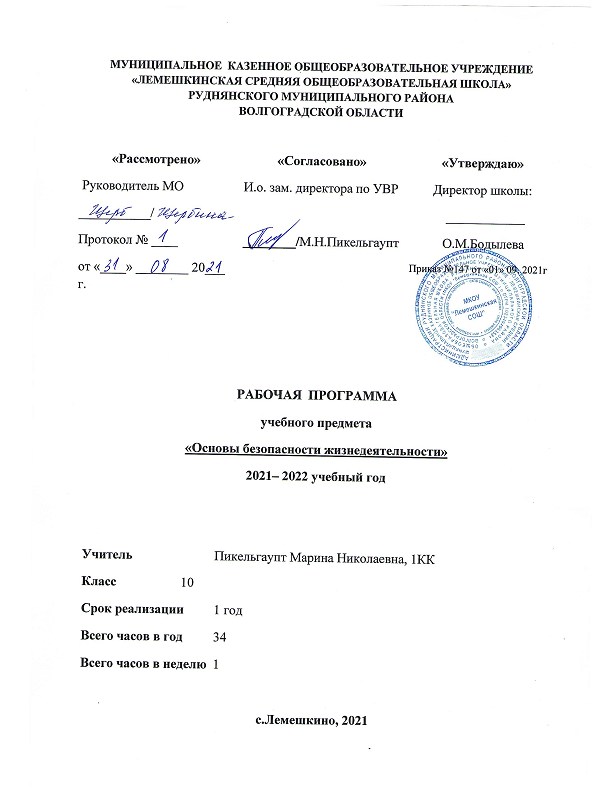 